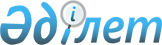 Қармақшы ауданы бойынша жалпыға ортақ пайдаланылатын аудандық маңызы бар автомобиль жолдарының тізбесін, атаулары мен индекстерін бекіту туралыҚызылорда облысы Қармақшы ауданы әкімдігінің 2019 жылғы 20 тамыздағы № 1002 қаулысы. Қызылорда облысының Әділет департаментінде 2019 жылғы 26 тамызда № 6899 болып тіркелді.
      "Автомобиль жолдары туралы" Қазақстан Республикасының 2001 жылғы 17 шілдедегі Заңының 3-бабының 7-тармағына және 6-бабының 2-тармағына сәйкес Қармақшы ауданының әкімдігі ҚАУЛЫ ЕТЕДІ:
      1. Қармақшы ауданы бойынша жалпыға ортақ пайдаланылатын аудандық маңызы бар автомобиль жолдарының тізбесі, атаулары мен индекстері осы қаулының қосымшасына сәйкес бекітілсін.
      2. "Аудандық маңызы бар автомобиль жолдарының тізбелерін бекіту туралы"Қармақшы ауданы әкімдігінің 2018 жылғы 8 ақпандағы № 656 қаулысының (нормативтік құқықтық актілерді мемлекеттік тіркеу тізілімінде № 6180 тіркелген, Қазақстан Республикасының нормативтік-құқықтық актілердің эталондық бақылау банкінде 2018 жылғы 16 наурызда жарияланған) күші жойылды деп танылсын.
      3. Осы қаулының орындалуын бақылау жетекшілік ететін Қармақшы ауданы әкімінің орынбасарына жүктелсін.
      4. Осы қаулы алғашқы ресми жарияланған күнінен бастап қолданысқа енгізіледі. Қармақшы ауданы бойынша жалпыға ортақ пайдаланылатын аудандық маңызы бар автомобиль жолдарының тізбесін, атаулары мен индекстері
      Ескерту. Қосымша жаңа редакцияда - Қызылорда облысы Қармақшы ауданы әкімдігінің 26.05.2022 № 44 қаулысымен (алғашқы ресми жарияланған күнінен кейін күнтізбелік он күн өткен соң қолданысқа енгізіледі).
       Кестенің жалғасы
       Кестенің жалғасы
					© 2012. Қазақстан Республикасы Әділет министрлігінің «Қазақстан Республикасының Заңнама және құқықтық ақпарат институты» ШЖҚ РМК
				
      Аудан әкімі 

С. МАКАШОВ

      "КЕЛІСІЛДІ"Облыстық жолаушыларкөлігі және автомобильжолдары басқармасыныңбасшысыЕ.Әбдіқалықов
Қармақшы ауданы әкімдігінің
2019 жылғы 20 тамыздағы
№ 1002 қаулысына қосымша
№
Автомобиль жолдарының индексі
Автомобиль жолдарының атауы
Жалпы ұзындығы, шақырым
Санаты бойынша, шақырым
Санаты бойынша, шақырым
Санаты бойынша, шақырым
Санаты бойынша, шақырым
Санаты бойынша, шақырым
№
Автомобиль жолдарының индексі
Автомобиль жолдарының атауы
Жалпы ұзындығы, шақырым
I
II
III
IV
V
1
KNC-1
Самара- Шымкент- Төребай би
24
24
2
KNC-2
Самара- Шымкент- Иіркөл
5
5
3
KNC-3
Самара- Шымкент- Жаңажол
7
7
4
KNC-4
Самара- Шымкент- ІІІ- Интернационал
1
1
5
KNC-5
Самара- Шымкент- Ақтөбе
1
1
6
KNC-6
Самара- Шымкент- Ақжар- Тұрмағанбет- Көмекбаев
98
98
7
KNC-7
Самара- Шымкент- Төретам
2
2
8
KNC-8
Жалағаш-Жосалы-Қармақшы
1
1
9
KNC-9
Жалағаш-Жосалы-Қызылтам
4,6
4,6
10
KNC-10
Жалағаш- Жосалы- Марал Ишан
11,2
11,2
11
KNC-11
Төретам- Ақай айналма жолы
5,25
5,25
Аудан бойынша
159,95
148,85
11,2
№
Автомобиль жолдарының индексі
Автомобиль жолдарының атауы
Жалпы ұзындығы, шақырым
Оның ішінде, жамылғы түрлері бойынша, шақырым
Оның ішінде, жамылғы түрлері бойынша, шақырым
Оның ішінде, жамылғы түрлері бойынша, шақырым
Оның ішінде, жамылғы түрлері бойынша, шақырым
Оның ішінде, жамылғы түрлері бойынша, шақырым
Оның ішінде, жамылғы түрлері бойынша, шақырым
№
Автомобиль жолдарының индексі
Автомобиль жолдарының атауы
Жалпы ұзындығы, шақырым
Асфальт бетонды
қара
қара
қара
қиыршық шағыл тасты
топырақ
№
Автомобиль жолдарының индексі
Автомобиль жолдарының атауы
Жалпы ұзындығы, шақырым
Асфальт бетонды
қиыршық тас
Шағыл тас
топырақ
қиыршық шағыл тасты
топырақ
1
KNC-1
Самара- Шымкент- Төребай би
24
24
2
KNC-2
Самара- Шымкент- Иіркөл
5
5
3
KNC-3
Самара- Шымкент- Жаңажол
7
7
4
KNC-4
Самара- Шымкент- ІІІ- Интернационал
1
1
5
KNC-5
Самара- Шымкент- Ақтөбе
1
1
6
KNC-6
Самара- Шымкент- Ақжар- Тұрмағанбет- Көмекбаев
98
98
7
KNC-7
Самара- Шымкент- Төретам
2
2
8
KNC-8
Жалағаш-Жосалы-Қармақшы
1
1
9
KNC-9
Жалағаш-Жосалы-Қызылтам
4,6
3,6
1
10
KNC-10
Жалағаш- Жосалы- Марал Ишан
11,2
11,2
11
KNC-11
Төретам- Ақай айналма жолы
5,25
5,25
Аудан бойынша
159,95
148,85
1
11,2
№
Автомобиль жолдарының индексі
Автомобиль жолдарының атауы
Жалпы ұзындығы, шақырым
көпірлер
көпірлер
құбырлар
құбырлар
Жасыл желек
Жасыл желек
№
Автомобиль жолдарының индексі
Автомобиль жолдарының атауы
Жалпы ұзындығы, шақырым
дана
қума метр
дана
қума метр
барлығы, шақырым
қардан қорғау
1
KNC-1
Самара- Шымкент- Төребай би
24
1
22
8
123
2
KNC-2
Самара- Шымкент- Иіркөл
5
3
KNC-3
Самара- Шымкент- Жаңажол
7
5
59
4
KNC-4
Самара- Шымкент- ІІІ- Интернационал
1
1
14
5
KNC-5
Самара- Шымкент- Ақтөбе
1
2
22
6
KNC-6
Самара- Шымкент- Ақжар- Тұрмағанбет- Көмекбаев
98
3
101
52
668
7
KNC-7
Самара- Шымкент- Төретам
2
8
KNC-8
Жалағаш-Жосалы-Қармақшы
1
9
KNC-9
Жалағаш-Жосалы-Қызылтам
4,6
2
26
10
KNC-10
Жалағаш- Жосалы- Марал Ишан
11,2
11
KNC-11
Төретам- Ақай айналма жолы
5,25
Аудан бойынша
159,95
4
123
70
912